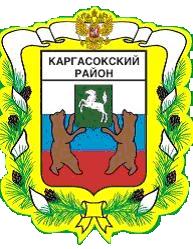 МУНИЦИПАЛЬНОЕ ОБРАЗОВАНИЕ «Каргасокский район»ТОМСКАЯ ОБЛАСТЬАДМИНИСТРАЦИЯ КАРГАСОКСКОГО РАЙОНАПОСТАНОВЛЕНИЕ ПОСТАНОВЛЕНИЕ ПОСТАНОВЛЕНИЕ 28.11.2023                   № 290с. Каргасокс. КаргасокОб утверждении Правил предоставления и Методики распределения иных межбюджетных трансфертов из бюджета муниципального образования «Каргасокский район» бюджетам сельских поселений, находящимся на территории Каргасокского района, на финансовое обеспечение расходных обязательств сельских поселений по оказанию помощи многодетным семьям, семьям, находящимся в трудной жизненной ситуации, в социально опасном положении, по приобретению, установке и обслуживанию автономных дымовых пожарных извещателей в жилых помещениях Об утверждении Правил предоставления и Методики распределения иных межбюджетных трансфертов из бюджета муниципального образования «Каргасокский район» бюджетам сельских поселений, находящимся на территории Каргасокского района, на финансовое обеспечение расходных обязательств сельских поселений по оказанию помощи многодетным семьям, семьям, находящимся в трудной жизненной ситуации, в социально опасном положении, по приобретению, установке и обслуживанию автономных дымовых пожарных извещателей в жилых помещениях В соответствии со статьей 86 Бюджетного кодекса Российской Федерации, с пп. 7.1, п.7 ч.1 ст. 15 Федерального закона от 06.10.2003 № 131-ФЗ «Об общих принципах организации местного самоуправления в Российской Федерации», с постановлением Администрации Каргасокского района от 28.09.2023 № 237 «Об установлении расходного обязательства муниципального образования «Каргасокский район» на финансовое обеспечение по оказанию помощи многодетным семьям, семьям, находящимся в трудной жизненной ситуации, в социально опасном положении, по приобретению, установке и обслуживанию автономных дымовых пожарных извещателей в жилых помещениях» ПОСТАНОВЛЯЮ: 1. Утвердить: 1) Правила предоставления иных межбюджетных трансфертов из бюджета муниципального образования «Каргасокский район» бюджетам сельских поселений, находящимся на территории Каргасокского района, на финансовое обеспечение расходных обязательств сельских поселений по оказанию помощи многодетным семьям, семьям, находящимся в трудной жизненной ситуации, в социально опасном положении, по приобретению, установке и обслуживанию автономных дымовых пожарных извещателей в жилых помещениях согласно приложению № 1 к настоящему постановлению;2) Методику распределения иных межбюджетных трансфертов из бюджета муниципального образования «Каргасокский район» бюджетам сельских поселений, находящимся на территории Каргасокского района, на финансовое обеспечение расходных обязательств сельских поселений по оказанию помощи многодетным семьям, семьям, находящимся в трудной жизненной ситуации, в социально опасном положении, по приобретению, установке, и обслуживанию автономных дымовых пожарных извещателей в жилых помещениях согласно приложению № 2 к настоящему постановлению. 2. Настоящее постановление вступает в силу со дня его официального опубликования (обнародования) в порядке, предусмотренном Уставом муниципального образования «Каргасокский район».  3. Контроль за исполнением возложить на заместителя Главы Каргасокского района по общественной безопасности – начальника отдела общественной безопасности С.И. Герасимова.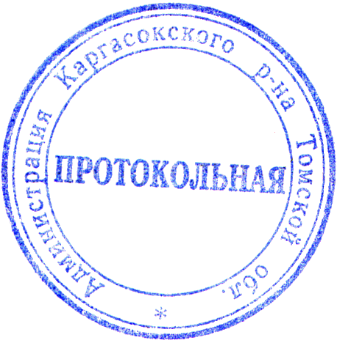 Глава Каргасокского района                                                             А.П. АщеуловН.А. Веклич 8 (38253) 2-12-88Приложение №1 УТВЕРЖДЕНО Постановлением Администрации Каргасокского районаот 28.11.2023 №290Правила предоставления иных межбюджетных трансфертов из бюджета муниципального образования «Каргасокский район» бюджетам сельских поселений, находящимся на территории Каргасокского района, по оказанию помощи многодетным семьям, семьям, находящимся в трудной жизненной ситуации, в социально опасном положении, по приобретению, установке и обслуживанию автономных дымовых пожарных извещателей в жилых помещениях 1. Настоящие правила устанавливают порядок предоставления иных межбюджетных трансфертов из бюджета муниципального образования «Каргасокский район» бюджетам сельских поселений, находящимся на территории Каргасокского района (далее – сельские поселения), на финансовое обеспечение расходных обязательств сельских поселений по оказанию помощи многодетным семьям, семьям, находящимся в трудной жизненной ситуации, в социально опасном положении, по приобретению, установке и обслуживанию автономных дымовых пожарных извещателей в жилых помещениях (далее – иные межбюджетные трансферты). 2. Иные межбюджетные трансферты предоставляются в целях финансового обеспечения расходных обязательств сельских поселений по оказанию помощи многодетным семьям, семьям, находящимся в трудной жизненной ситуации, в социально опасном положении, по приобретению, установке и обслуживанию автономных дымовых пожарных извещателей в жилых помещениях.3. Администрации сельских поселений для определения объема иных межбюджетных трансфертов на очередной финансовый год и плановый период ежегодно до 25 августа, представляют в Администрацию Каргасокского района заявку на предоставление иных межбюджетных трансфертов на очередной финансовый год и плановый период. 4. Иные межбюджетные трансферты предоставляются на основании соглашений о предоставлении из районного бюджета, заключаемых с органами местного самоуправления сельских поселений, (далее - Соглашение).5. В соглашении должны быть предусмотрены следующие положения: 1) предмет соглашения; 2) финансовое обеспечение расходных обязательств, в целях которых предоставляется иные межбюджетные трансферты; 3) порядок и сроки перечисления иных межбюджетных трансфертов;4) взаимодействие сторон; 5) ответственность сторон; 6) заключительные положения;7) платежные реквизиты сторон.Приложение №2 УТВЕРЖДЕНО Постановлением Администрации Каргасокского района                                                                                                          от 28.11.2023 № 290Методика распределения иных межбюджетных трансфертов из бюджета муниципального образования «Каргасокский район» бюджетам сельских поселений, находящимся на территории Каргасокского района, на финансовое обеспечение расходных обязательств сельских поселений по оказанию помощи многодетным семьям, семьям, находящимся в трудной жизненной ситуации, в социально опасном положении, по приобретению, установке и обслуживанию автономных дымовых пожарных извещателей в жилых помещениях1. Настоящая Методика предназначена для распределения объема иных межбюджетных трансфертов из бюджета муниципального образования «Каргасокский район» бюджетам сельских поселений, находящиеся на территории Каргасокского района (далее – сельские поселения), на финансовое обеспечение расходных обязательств сельских поселений по оказанию помощи многодетным семьям, семьям, находящимся в трудной жизненной ситуации, в социально опасном положении, по приобретению, установке и обслуживанию автономных дымовых пожарных извещателей в жилых помещениях (далее – иной межбюджетный трансферт).2. Размер иного межбюджетного трансферта, предоставляемого бюджету I-го сельского поселения на соответствующий финансовый год, определяется по следующей формуле: Ci=V x Zi /Ʃ Zi, где:Ci – размер иного межбюджетного трансферта, предоставляемого бюджету i-го сельского поселения на соответствующий финансовый год;V – общий объем иных межбюджетных трансфертов, предусмотренный постановлением Администрации Каргасокского района о районном бюджете на соответствующий финансовый год;Zi – размер заявки i-го сельского поселения на предоставление иного межбюджетного на соответствующий финансовый год;Ʃ Zi – общая сумма заявок сельских поселений на предоставление иных межбюджетных трансфертов в соответствующем финансовом году.3. Размер заявки i-го сельского поселения на соответствующий финансовой год определяется по формуле: Zi=Zпр.+Zуст+Zобс., гдеZпр. – расходы i-го сельского поселения на оказание помощи многодетным семьям, семьям, находящимся в трудной жизненной ситуации, в социально опасном положении, по приобретению автономных дымовых пожарных извещателей в жилых помещениях;Zуст. – расходы i-го сельского поселения на оказание помощи многодетным семьям, семьям, находящимся в трудной жизненной ситуации, в социально опасном положении, по установке автономных дымовых пожарных извещателей в жилых помещениях;Zобс. – расходы i-го сельского поселения на оказание помощи многодетным семьям, семьям, находящимся в трудной жизненной ситуации, в социально опасном положении, по обслуживанию автономных дымовых пожарных извещателей в жилых помещениях;В соответствии со статьей 86 Бюджетного кодекса Российской Федерации, с пп. 7.1, п.7 ч.1 ст. 15 Федерального закона от 06.10.2003 № 131-ФЗ «Об общих принципах организации местного самоуправления в Российской Федерации», с постановлением Администрации Каргасокского района от 28.09.2023 № 237 «Об установлении расходного обязательства муниципального образования «Каргасокский район» на финансовое обеспечение по оказанию помощи многодетным семьям, семьям, находящимся в трудной жизненной ситуации, в социально опасном положении, по приобретению, установке и обслуживанию автономных дымовых пожарных извещателей в жилых помещениях» ПОСТАНОВЛЯЮ: 1. Утвердить: 1) Правила предоставления иных межбюджетных трансфертов из бюджета муниципального образования «Каргасокский район» бюджетам сельских поселений, находящимся на территории Каргасокского района, на финансовое обеспечение расходных обязательств сельских поселений по оказанию помощи многодетным семьям, семьям, находящимся в трудной жизненной ситуации, в социально опасном положении, по приобретению, установке и обслуживанию автономных дымовых пожарных извещателей в жилых помещениях согласно приложению № 1 к настоящему постановлению;2) Методику распределения иных межбюджетных трансфертов из бюджета муниципального образования «Каргасокский район» бюджетам сельских поселений, находящимся на территории Каргасокского района, на финансовое обеспечение расходных обязательств сельских поселений по оказанию помощи многодетным семьям, семьям, находящимся в трудной жизненной ситуации, в социально опасном положении, по приобретению, установке, и обслуживанию автономных дымовых пожарных извещателей в жилых помещениях согласно приложению № 2 к настоящему постановлению. 2. Настоящее постановление вступает в силу со дня его официального опубликования (обнародования) в порядке, предусмотренном Уставом муниципального образования «Каргасокский район».  3. Контроль за исполнением возложить на заместителя Главы Каргасокского района по общественной безопасности – начальника отдела общественной безопасности С.И. Герасимова.Глава Каргасокского района                                                             А.П. АщеуловН.А. Веклич 8 (38253) 2-12-88Приложение №1 УТВЕРЖДЕНО Постановлением Администрации Каргасокского районаот 28.11.2023 №290Правила предоставления иных межбюджетных трансфертов из бюджета муниципального образования «Каргасокский район» бюджетам сельских поселений, находящимся на территории Каргасокского района, по оказанию помощи многодетным семьям, семьям, находящимся в трудной жизненной ситуации, в социально опасном положении, по приобретению, установке и обслуживанию автономных дымовых пожарных извещателей в жилых помещениях 1. Настоящие правила устанавливают порядок предоставления иных межбюджетных трансфертов из бюджета муниципального образования «Каргасокский район» бюджетам сельских поселений, находящимся на территории Каргасокского района (далее – сельские поселения), на финансовое обеспечение расходных обязательств сельских поселений по оказанию помощи многодетным семьям, семьям, находящимся в трудной жизненной ситуации, в социально опасном положении, по приобретению, установке и обслуживанию автономных дымовых пожарных извещателей в жилых помещениях (далее – иные межбюджетные трансферты). 2. Иные межбюджетные трансферты предоставляются в целях финансового обеспечения расходных обязательств сельских поселений по оказанию помощи многодетным семьям, семьям, находящимся в трудной жизненной ситуации, в социально опасном положении, по приобретению, установке и обслуживанию автономных дымовых пожарных извещателей в жилых помещениях.3. Администрации сельских поселений для определения объема иных межбюджетных трансфертов на очередной финансовый год и плановый период ежегодно до 25 августа, представляют в Администрацию Каргасокского района заявку на предоставление иных межбюджетных трансфертов на очередной финансовый год и плановый период. 4. Иные межбюджетные трансферты предоставляются на основании соглашений о предоставлении из районного бюджета, заключаемых с органами местного самоуправления сельских поселений, (далее - Соглашение).5. В соглашении должны быть предусмотрены следующие положения: 1) предмет соглашения; 2) финансовое обеспечение расходных обязательств, в целях которых предоставляется иные межбюджетные трансферты; 3) порядок и сроки перечисления иных межбюджетных трансфертов;4) взаимодействие сторон; 5) ответственность сторон; 6) заключительные положения;7) платежные реквизиты сторон.Приложение №2 УТВЕРЖДЕНО Постановлением Администрации Каргасокского района                                                                                                          от 28.11.2023 № 290Методика распределения иных межбюджетных трансфертов из бюджета муниципального образования «Каргасокский район» бюджетам сельских поселений, находящимся на территории Каргасокского района, на финансовое обеспечение расходных обязательств сельских поселений по оказанию помощи многодетным семьям, семьям, находящимся в трудной жизненной ситуации, в социально опасном положении, по приобретению, установке и обслуживанию автономных дымовых пожарных извещателей в жилых помещениях1. Настоящая Методика предназначена для распределения объема иных межбюджетных трансфертов из бюджета муниципального образования «Каргасокский район» бюджетам сельских поселений, находящиеся на территории Каргасокского района (далее – сельские поселения), на финансовое обеспечение расходных обязательств сельских поселений по оказанию помощи многодетным семьям, семьям, находящимся в трудной жизненной ситуации, в социально опасном положении, по приобретению, установке и обслуживанию автономных дымовых пожарных извещателей в жилых помещениях (далее – иной межбюджетный трансферт).2. Размер иного межбюджетного трансферта, предоставляемого бюджету I-го сельского поселения на соответствующий финансовый год, определяется по следующей формуле: Ci=V x Zi /Ʃ Zi, где:Ci – размер иного межбюджетного трансферта, предоставляемого бюджету i-го сельского поселения на соответствующий финансовый год;V – общий объем иных межбюджетных трансфертов, предусмотренный постановлением Администрации Каргасокского района о районном бюджете на соответствующий финансовый год;Zi – размер заявки i-го сельского поселения на предоставление иного межбюджетного на соответствующий финансовый год;Ʃ Zi – общая сумма заявок сельских поселений на предоставление иных межбюджетных трансфертов в соответствующем финансовом году.3. Размер заявки i-го сельского поселения на соответствующий финансовой год определяется по формуле: Zi=Zпр.+Zуст+Zобс., гдеZпр. – расходы i-го сельского поселения на оказание помощи многодетным семьям, семьям, находящимся в трудной жизненной ситуации, в социально опасном положении, по приобретению автономных дымовых пожарных извещателей в жилых помещениях;Zуст. – расходы i-го сельского поселения на оказание помощи многодетным семьям, семьям, находящимся в трудной жизненной ситуации, в социально опасном положении, по установке автономных дымовых пожарных извещателей в жилых помещениях;Zобс. – расходы i-го сельского поселения на оказание помощи многодетным семьям, семьям, находящимся в трудной жизненной ситуации, в социально опасном положении, по обслуживанию автономных дымовых пожарных извещателей в жилых помещениях;